Semaine du 18/11 au 22/11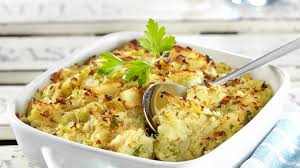 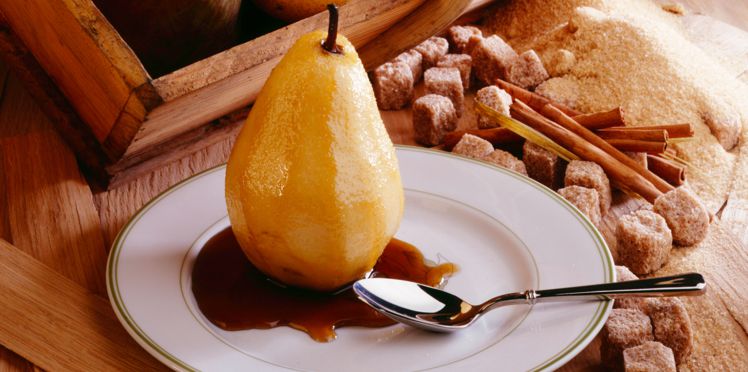 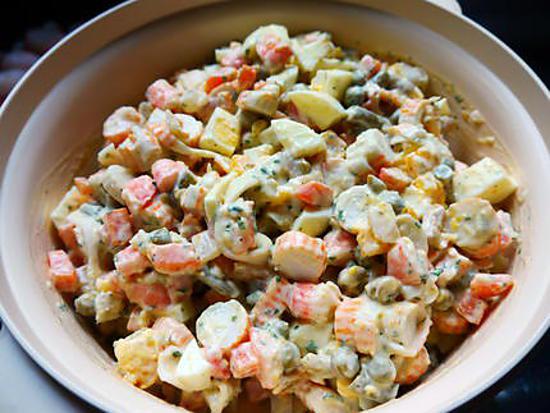 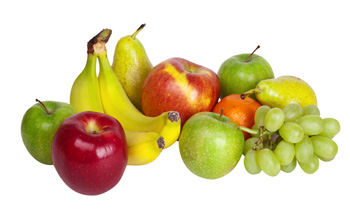 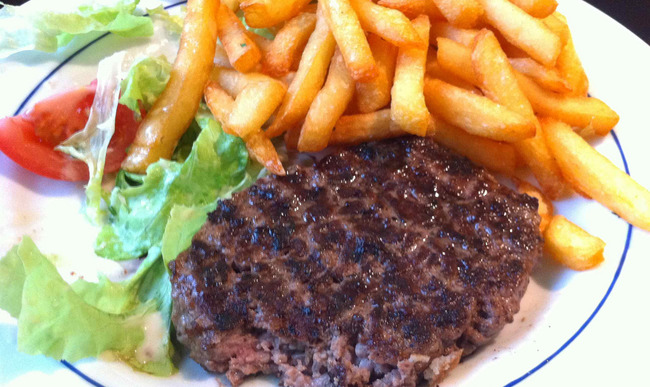 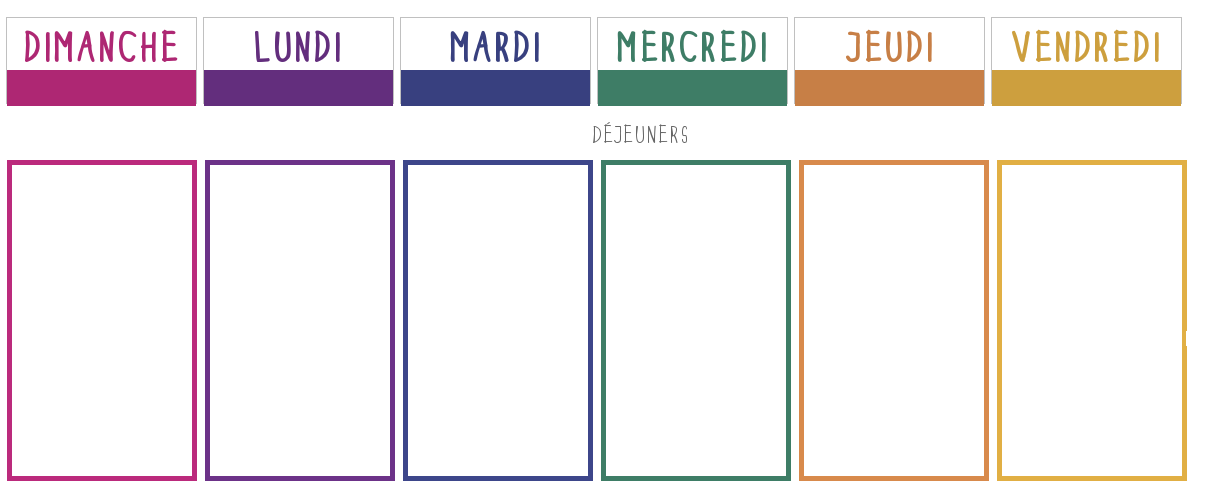 